HASANAĞA ŞEHİT PİYADE ER
KADİR ÇAVUŞOĞLU ORTAOKULU
BİLİM FUARIPROJE NO: 31PROJENİN ADI:     MUTLAK DEĞER MAKİNASI                           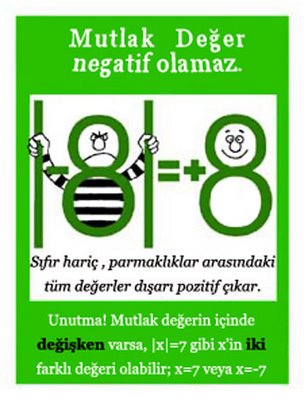 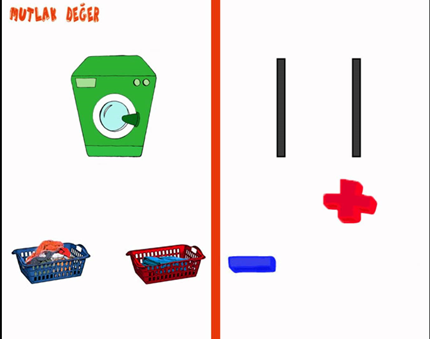 